Мишина Светлана Сергеевна Муниципальное бюджетное общеобразовательное учреждение "Советская средняя школа №1" Советского района Республики КрымУчитель-логопедЗанятие на тему «ЗНАКОМСТВО С ОРГАНАМИ АРТИКУЛЯЦИОННОГО АППАРАТА».Коррекционно-образовательные цели: ознакомление обучающихся со строением артикуляционного аппарата и научить находить их у себя; дать понятие о том, как образуются звуки; Коррекционно-развивающие цели: развитие  речевого дыхания; внимания.Коррекционно-воспитательные цели:  воспитание интереса к занятиям,  усидчивости, аккуратности, умения сосредоточиться.Материалы и оборудование: зеркала, картинки артикуляционного аппарата.Ход занятияОрганизационный момент.Сообщение темы и цели занятия.Актуализация опорных знаний.  - Ребята что такое звук?- Закройте глаза и прислушайтесь. Какие звуки вы слышите? (хлопок в ладоши)- Скажите, как сигналит машина, как смеются, как воет волк, лает собака, мяукает кошка. (Дети воспроизводят звукоподражания.)- Так вот, все, что вы сейчас произнесли и услышали, — это и есть звуки. А звуками считается все, что можно услышать и произнести. Звуки  дружат друг с другом и образуются слоги, а из слогов – слова.  На протяжении многих тысячелетий самые разные народы в разных уголках земли искали способ записать звуки. И в конце концов придумали для звуков специальные письменные значки – буквы.- Какие звуки бывают? - Давайте дадим характеристику звука л ( л –согласный, звонкий, твердый; л' – согласный, звонкий , мягкий?- Что общего у звуков л и л'? (согласные, звонкие).- Чем отличаются? (звук л – твердый, звук л'  - мягкий)Давайте попробуем отгадать загадки: -Оля ядрышки грызет,
Падают скорлупки.
А для этого нужны Нашей Оле…(Зубки)-Посильней ты их раздуй,
На горячее подуй.(Щеки)-Всегда он в работе,
Когда мы говорим,
А отдыхает,
Когда мы спим.(Язык)О чем были загадки? 4. Основная часть.    1. Знакомство с органами артикуляционного аппарата.Сказка о Веселом Язычке. Жил-был в домике Веселый Язычок своем Догадайся, что это за домик.В домике этом красные двери, Рядом с дверями белые звериЛюбят зверюшки конфеты и плюшки.Догадались? Это домик-рот.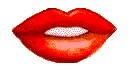 Проснулся Язычок рано утром. Открыл окошко. Посмотрел налево, направо.
(При открытом рте движения языка направо – налево)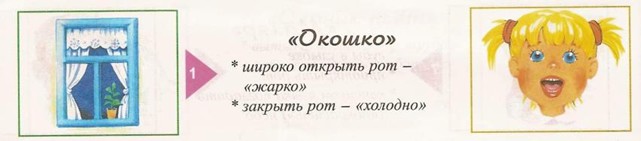 Вниз посмотрел : нет ли луж? 
(движение  языка вниз).
 Вверх посмотрел: светит ли солнышко? (движение языка вверх).Вышел Язычок на крыльцо дома. Вокруг дома длинный забор. Во такой. 
(улыбнуться, с напряжением обнажив сомкнутые губы).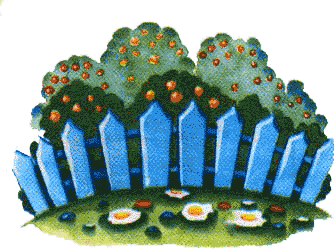 Посмотрел он вокруг. Увидел Язычок, как кошка(губы в улыбке, рот открыт, кончик языка упирается в нижние зубы, язык горкой, упираясь кончиком языка в нижние зубы) ловит мышку за хвостик (губы в улыбке, приоткрыть рот, произнести «а-а» и прикусить широкий кончик языка).Вернулся Язычок домой, посмотрел на часы, они тикали: «тик-так»  ( рот открыт, губы в улыбке, кончиком языка дотрагиваемся до уголков рта). 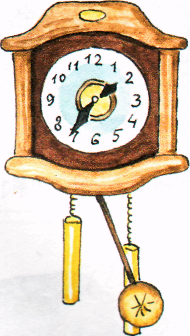 
Котенок свернулся клубочком. 
«Пора и мне спать» ,-подумал Язычок.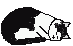 2. Дыхательная гимнастика.Загадка: Кто я такой?
                  Всегда с тобой,
                  Хоть стой, хоть сиди - .
                  Всегда спереди. (Нос) Летом  холодит, зимой греет. (Дыхание) 
Беседа. Для чего нам нужен нос? Что бы дышать. А для чего нам нужно дышать? Поддерживать жизнь в организме, в нашем теле. Дыхание складывается из вдоха и выдоха. Вдыхаем воздух чем? (носом) А выдыхаем через что? Это мы всё говорили о жизненном дыхании А ещё есть речевое дыхание. Оно помогает голосу звучать на выдохе. О каком дыхании вы узнали? О речевом дыхании .Им можно управлять. В речи вдох короткий, а выдох длинный. Вдох через нос, а выдох через рот. Запомним речевое правило: говори плавно на выдохе 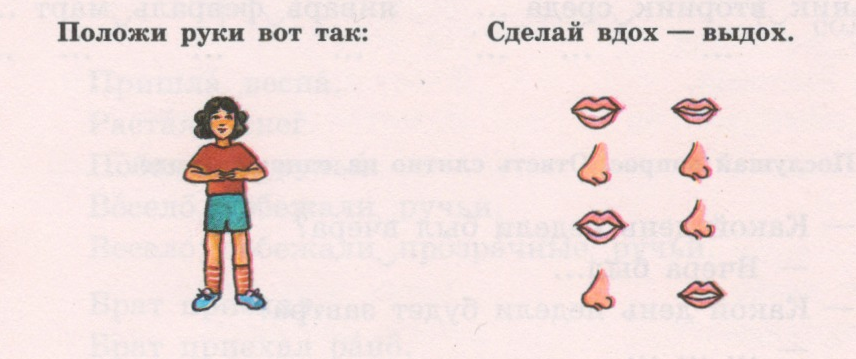 3.Самомассаж лица (по Лебедевой И.Л.)   Представьте,  что наши головки – это бутончики цветов.Неуклюжие жукиТопчут наши лепестки (постукивание лица подушечками пальчиков)А прожорливые мошкиОбъедают понемножку (пощипывание)Мухи возле нас снуют,Больно крылышками бьют! (похлопывание)Паутиной, как веревкой,Нас паук опутал ловко.(проведение пальчиками вертикальних и горизонтальних линий по лицу)Вот как нас обидилиРазные вредители!Но хозяюшка-пчелаВредных мошок прогнала! (разглаживание)И за это пчелке в дарОтдадим мы свой нектар.5. Итог занятия.- Ребята, с чем мы сегодня познакомились на занятии?- При помощи каких органов мы произносим звуки?- Как называются эти органы?- Что вам больше всего понравилось на занятии?